Прошло мероприятие , посвященное к Международному женскому дню 8 Марта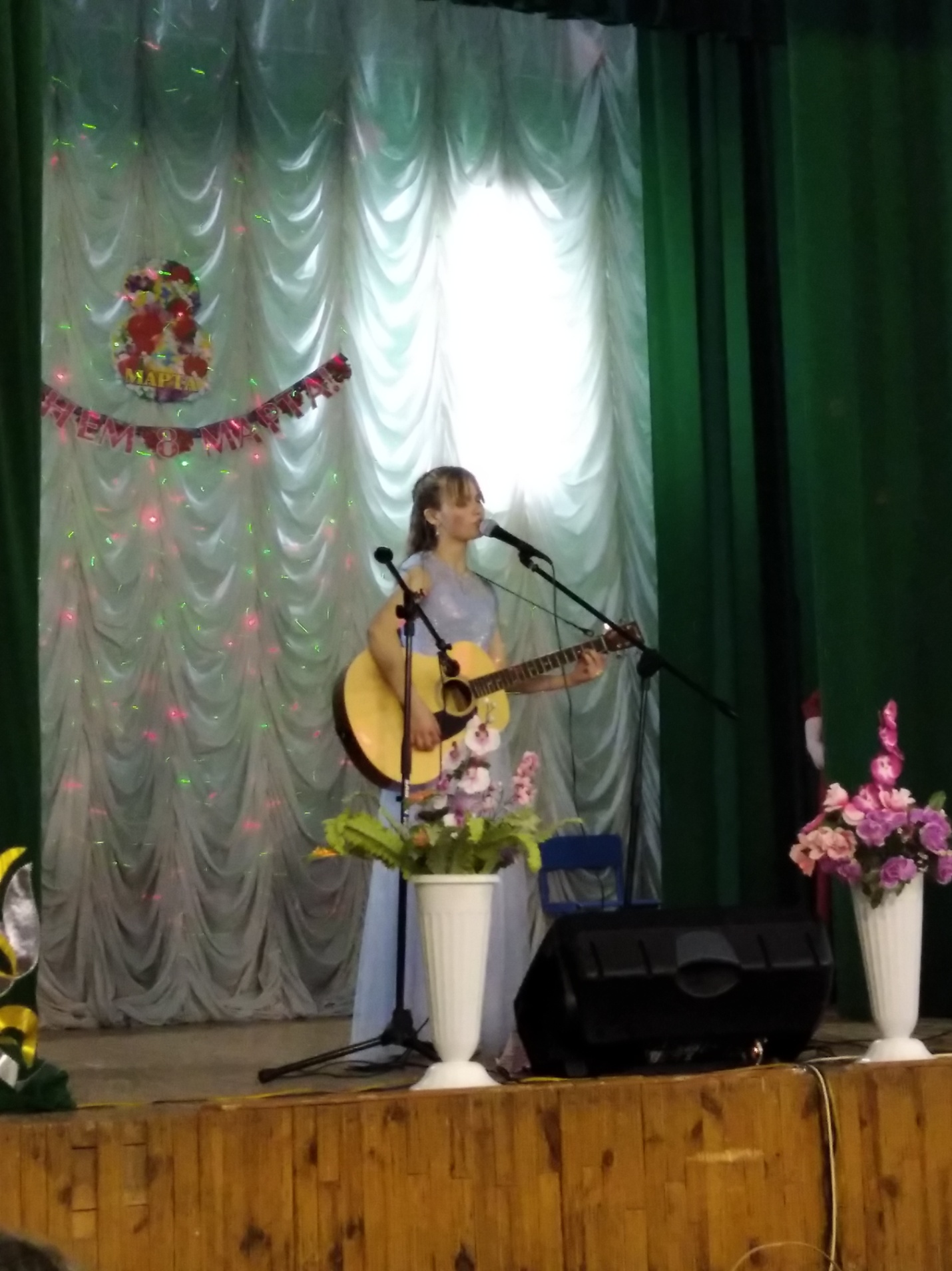 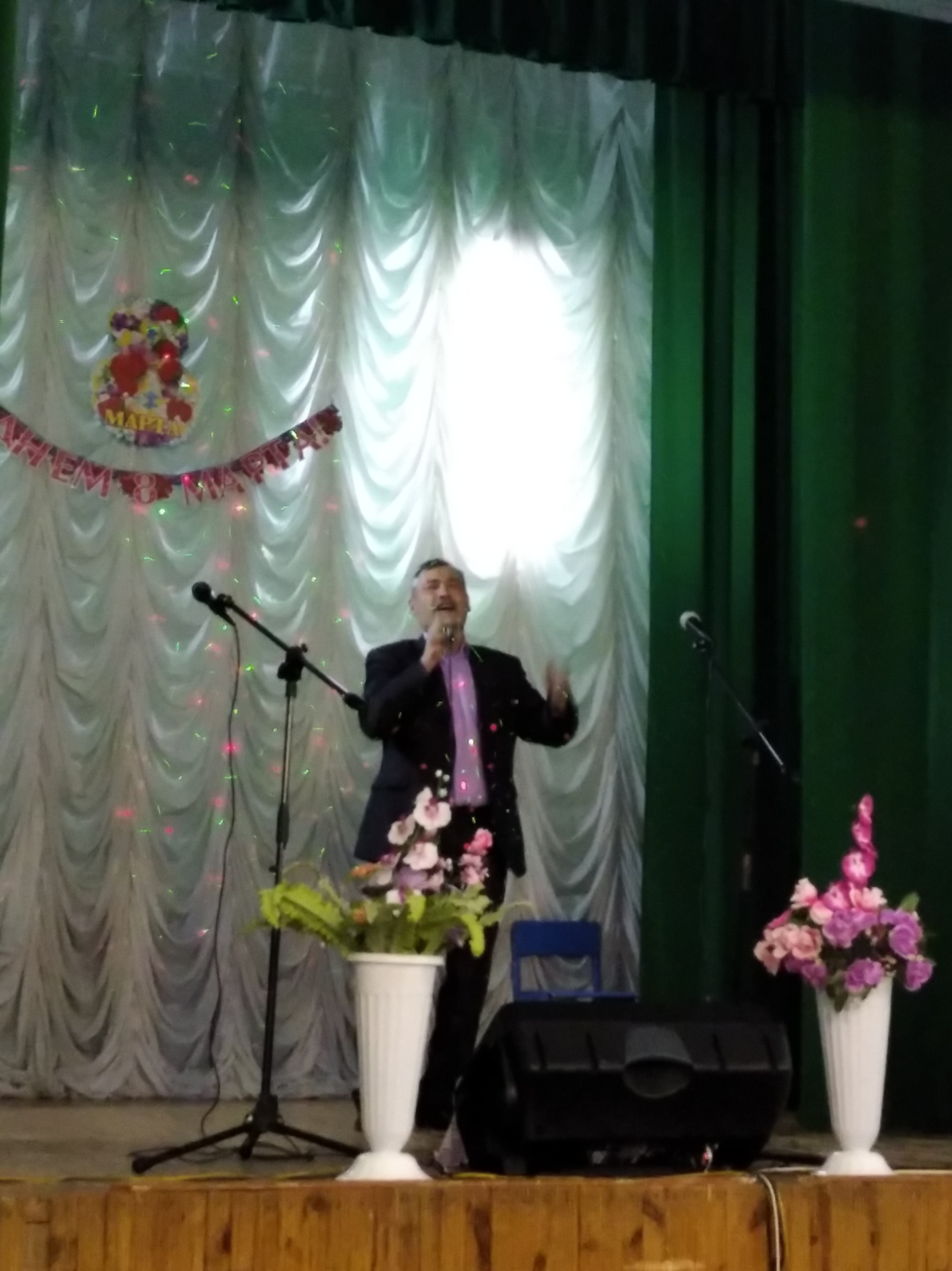 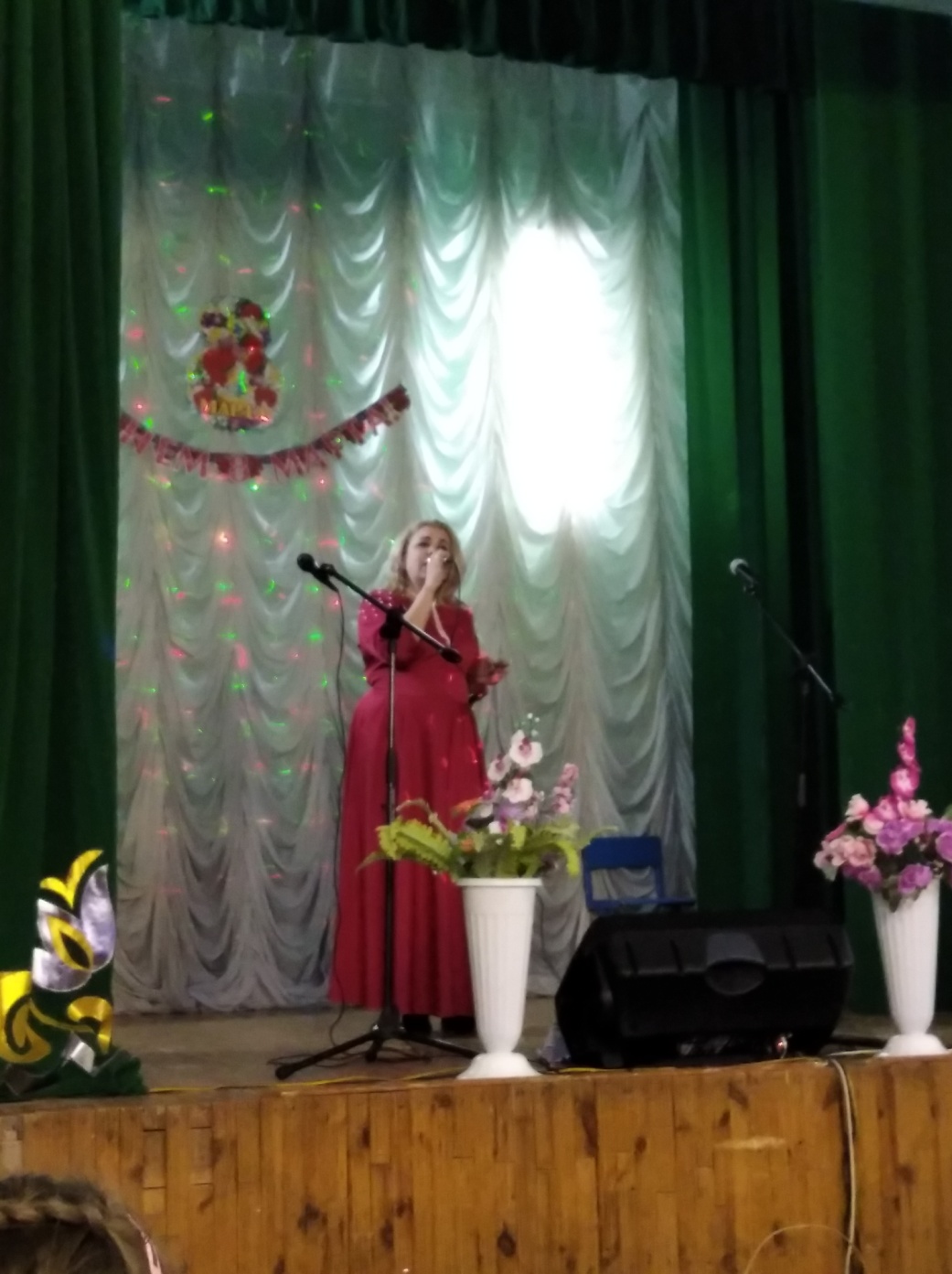 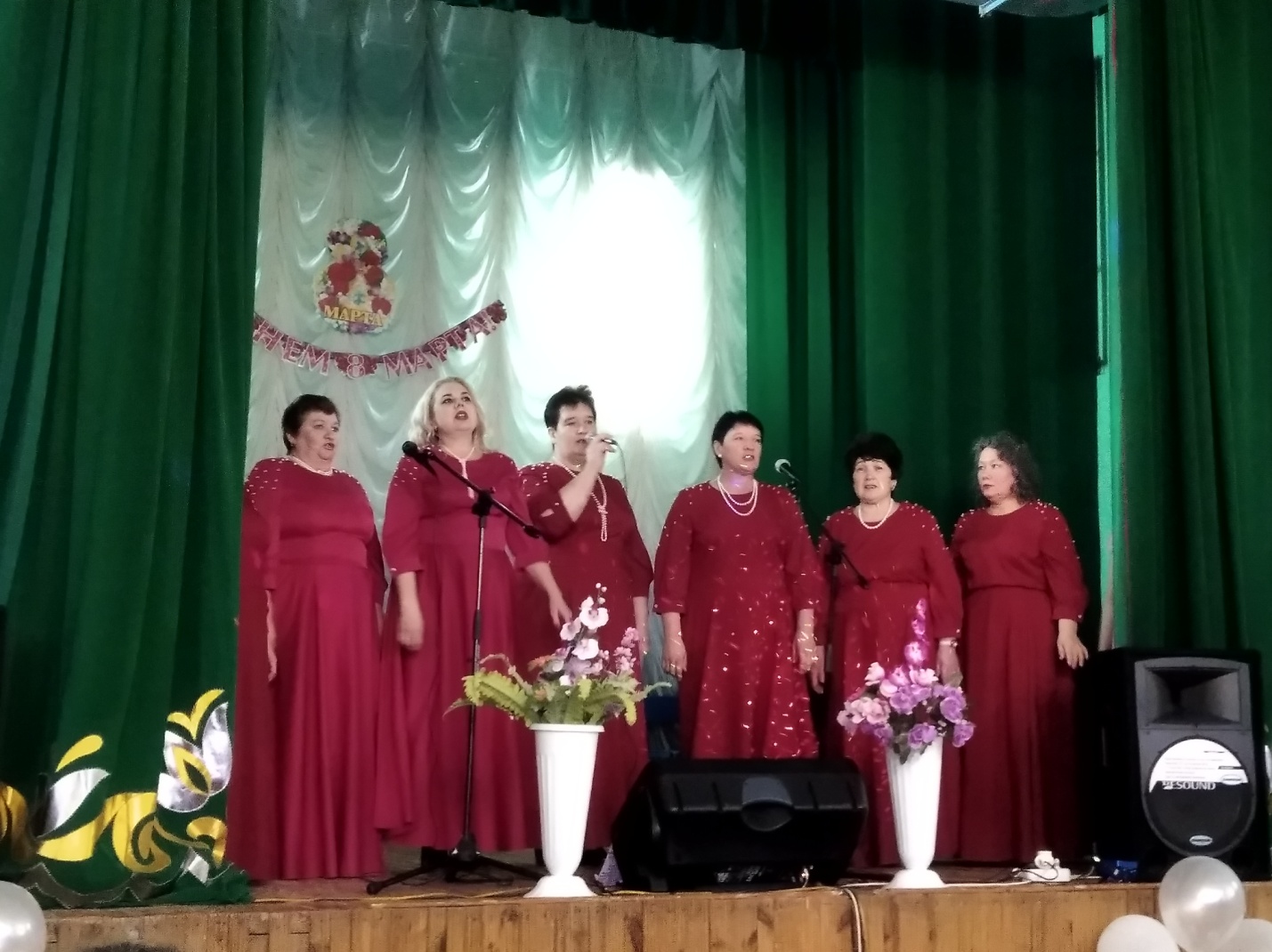 